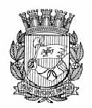 Publicado no D.O.C. São Paulo, 103, Ano 60, Quarta-feira.10 de Junho de 2015Secretarias, Pág.03DESENVOLVIMENTO,TRABALHOE EMPREENDEDORISMOGABINETE DO SECRETÁRIO2015-0-108.601-0SDTE – Pagamento de Despesas de Exercícios Anteriores -DEA. I – À vista da competência que me é conferida por Lei edos elementos de convicção contidos no presente, em especiala manifestação da Supervisão de Execução Orçamentária eFinanceira, considerando o Decreto nº. 55.839/2015 e o Decretonº 56.138/2015, RECONHEÇO a despesa executada no períodode 13/12/2013 a 13/01/2014, referente a prestação de serviçosde telefonia móvel, , nos termos do Contrato nº. 027/2010/SEMDET– atual SDTE e respectivos aditivos, AUTORIZO a emissãode Nota de Empenho e por consequência a respectiva Nota deLiquidação, no valor de R$ 1.737,50 (um mil, setecentos e trintae sete reais e cinquenta centavos), relativo a Despesas de ExercíciosAnteriores – D.E.A., onerando a dotação orçamentária 30.10.11.122.3024.2.100.3.3.90.92.00.00, a favor do credor OIMóvel S/A, inscrito no CNPJ nº. 05.423.963/0001-11.SISTEMA MUNICIPAL DE PROCESSOS - SIMPROCDESPACHOS: LISTA 2015-2-101SUPERVISAO GERAL DE ABASTECIMENTOENDERECO: .PROCESSOS DA UNIDADE SDTE/ABAST/FEIRA/SUP2014-0.349.125-5 FRANCISCA DA SILVADEFERIDOAUTORIZADA A TRANSFERENCIA DA MATRICULA 002.316-04-8, DE FRANCISCA DA SILVA - ME, PARA JUSSARA DOSSANTOS OLIVEIRA DA SILVA - ME, NOS TERMOS DO ARTIGO 18,DO DECRETO 48.172/07, SATISFEITAS AS DEMAIS EXIGENCIASLEGAIS2015-0.052.860-5 CLAUDIO APARECIDA RIBEIRODEFERIDOAUTORIZADA A TRANSFERENCIA DA MATRICULA 006.733-03-4, DE CLAUDIO APARECIDA RIBEIRO PARA JORNANDOSOUZA DE CARVALHO 38457184806, NOS TERMOS DO ARTIGO18, DO DECRETO 48.172/07, SATISFEITAS AS DEMAIS EXIGENCIASLEGAIS2015-0.095.676-3 FRANCISCA DA SILVADEFERIDOAUTORIZADA A ADEQUACAO DO GRUPO DE COMERCIODE 18-00 PARA 21-02, NA(S) FEIRA(S) LIVRE(S) 1014-6-ST,4034-7-CV, 5032-6-ST, 6054-2-CV E 7092-0-ST, COM A METRAGEM02X02, NA MATRICULA 015.862-01-12015-0.111.572-0 JOSE BATISTA DA COSTA AFONSODEFERIDOAUTORIZADA, NOS TERMOS DOS ARTS. 18 E 24, DO DECRETO48.172/07, SATISFEITAS AS DEMAIS EXIGENCIAS LEGAIS,A TRANSFERENCIA DA MATRI CULA 016.806-01-8, DEJOSEBATISTA DA COSTA AFONSO-ME PARA DRICA FRUTAS-ME, BEMCOMO, A INCLUSAO DO PREPOSTO ANTONIO CONCEICAO DIAS2015-0.113.065-6 MARIA TOMIKO KAWAKAMIDEFERIDOAUTORIZADA, NOS TERMOS DOS ARTS. 18 E 24, DO DECRETO48.172/07, SATISFEITAS AS DEMAIS EXIGENCIAS LEGAIS,A TRANSFERENCIA DA MATRI CULA 015.061-02-7, DE MARIATOMIKO KAWAKAMI PARA CALDO DO CHORINHO COMERCIODE CALDO DE CANA LTDA.-ME, BEM COMO, A INCLUSAO DOPREPOSTO RICARDO MITSURU AZUMA2015-0.113.499-6 PAULO HENRIQUE VIANADEFERIDOAUTORIZADA A ADEQUACAO DO GRUPO DE COMERCIODE 21-02 PARA 17-00 N(S) FEIRA(S) LIVRE(S) 1142-8-MP, 4132-7-CT, 5120-9-CT, 6166-2-CT E 7198-6-CT, COM A METRAGEM02X02, NA MATRICULA 019.224-01-02015-0.114.818-0 ERIVELTO COELHO DOS SANTOSDEFERIDOAUTORIZADA, NOS TERMOS DOS ARTS. 18 E 24, DO DECRETO48.172/07, SATISFEITAS AS DEMAIS EXIGENCIAS LEGAIS, ATRANSFERENCIA DA MATRI CULA 011.909-02-1, DE ERIVELTOCOELHO DOS SANTOS PARA COMERCIO DE BANANAS BRINCOLTDA.-ME, BEM COMO, A INCLUSAO DO PREPOSTO APARECIDAFELIZARDO DOMINGUES.2015-0.117.846-2 ALICE YAMADADEFERIDOAUTORIZADA A TRANSFERENCIA DA MATRICULA 005.174-02-3, DE ALICE YAMADA PARA ANDERSON CAMPOS DOS SANTOS-ME, NOS TERMOS DO ARTIGO 18, DO DECRETO 48.172/07,SATISFEITAS AS DEMAIS EXIGENCIAS LEGAIS2015-0.120.472-2 JOAO JOSE MENDESDEFERIDOAUTORIZADA A ADEQUACAO DO GRUPO DE COMERCIODE 21-02 PARA 16-00, NA(S) FEIRA(S) LIVRE(S) 1045-6-SM,3134-8-SM, 4071-1-SM, 6052-6-SM E 7083-1-SM, COM A METRAGEM02X02, NA MATRICULA 034.080-01-52015-0.121.960-6 MANOEL FERREIRA DA SILVADEFERIDOAUTORIZADA A ADEQUACAO DO GRUPO DE COMERCIODE 21-02 PARA 16-00, NA(S) FEIRA(S) LIVRE(S) 1117-7-JT,3014-7-MG, 4067-3-MG, 5040-7-JT, 6099-2-JT E 7045-9-MGCOM A METRAGEM 02X02, NA MATRICULA 206.655-01-02015-0.124.077-0 SOLANGE GATTAS DOS SANTOSDEFERIDOAUTORIZADA A TRANSFERENCIA DA MATRICULA 014.560-01-1, DE SOLANGE GATTAS DOS SANTOS PARA JOAO BOSCOFELICIANO DA SILVA-ME, NOS TERMOS DO ARTIGO 18, DO DECRETO48.172/07, SATISFEITAS AS DEMAIS EXIGENCIAS LEGAIS2015-0.125.251-4 JOAQUIM IVAMOTODEFERIDOAUTORIZADA A TRANSFERENCIA DA MATRICULA 003.401-01-4, DE JOAQUIM IVAMOTO - ME, PARA WELLINGTON FERNANDESDA SILVA - ME, NOS TERMOS DO ARTIGO 18, DO DECRETO48.172/07, SATISFEITAS AS DEMAIS EXIGENCIAS LEGAIS2015-0.136.991-8 VIRGINIO INACIO VIEIRADEFERIDOAUTORIZADA, COM FUNDAMENTO NO ART. 25, INCISO II,DO DECRETO 48.172/07, RESSALVADA A COBRANCA DE EVENTUAISDEBITOS EXISTENTES, A BAIXA TOTAL DA MATRICULA DEFEIRANTE REGISTRO 015.353-01-0.2015-0.138.437-2 ANNA RAQUEL SPONQUIADODEFERIDOAUTORIZADA A BAIXA NA(S) FEIRA(S) LIVRE(S) 1258-0-JA, NA MATRICULA DE FEIRANTE REGISTRO 033.120-01-3,COM FUNDAMENTO NO ARTIGO 25, INCISO II, DO DECRETO48.172/07, RESSALVADA A COBRANCA DE EVENTUAIS DEBITOSEXISTENTES.2015-0.138.504-2 ANTONIO SUSUMO MORIZONO -MEIDEFERIDOAUTORIZADA A INCLUSAO DO PREPOSTO CODGI AUGUSTUSSUZUKI NA MATRICULA 013.856-03-0, NOS TERMOS DOART. 24, INCISO VI, DO DECRETO 48.172/07, SATISFEITAS ASDEMAIS EXIGENCIAS LEGAIS2015-0.138.595-6 CHISSAIO ARADEFERIDOAUTORIZADA, COM FUNDAMENTO NO ART. 25, INCISO II,DO DECRETO 48.172/07, RESSALVADA A COBRANCA DE EVENTUAISDEBITOS EXISTENTES, A BAIXA TOTAL DA MATRICULA DEFEIRANTE REGISTRO 009.526-01-3.2015-0.139.815-2 DORALICE GONCALVES CARDOSODEFERIDOAUTORIZADA A INCLUSAO DO PREPOSTO MATSUO SERGIOSAKATE, NA MATRICULA 004.008-02-2, NOS TERMOS DO ART.24, INCISO VI, DO DECRETO 48.172/07, SATISFEITAS AS DEMAISEXIGENCIAS LEGAISSecretarias, Pág.04FUNDAÇÃO PAULISTANA DE EDUCAÇÃOE TECNOLOGIA2010-0.145.640-4INTERESSADO: FUNDAÇÃO PAULISTANA DE EDUCAÇÃO,TECNOLOGIA E CULTURAASSUNTO: Contratação de prestação de serviços de limpeza,asseio e conservação predial, com fornecimento demão deobra, materiais de consumo, utensílios, máquinas, equipamentose materiais de higiene, visando à obtenção de condiçõesadequadas de higiene e salubridade da Escola Técnica de SaúdePública Professor Makiguti - Prorrogação contratual.I – À vista dos elementos coligidos ao presente,especialmente o parecer da Assessoria Jurídica desta Pasta e,no uso das atribuições que me foram delegadas pela Portarianº 105/2015–PREF, com fundamento pelo art. 57. Inciso II e§ 2º da Lei Federal nº 8.666/93, AUTORIZO o aditamento docontrato firmado com a sociedade empresária PRONTSERVCOMÉRCIO E SERVIÇOS LTDA. – ME, inscrita no CNPJ/MF sobnº 10.372.279/0001-98,cujo objeto é a prestação de serviçosde limpeza, asseio e conservação predial, com fornecimentode mão de obra, materiais de consumo, utensílios, máquinas,equipamentos e materiais de higiene, visando à obtenção decondições adequadas de higiene e salubridade da Escola Técnicade Saúde Pública Professor Makiguti, para prorrogá-lo peloperíodo de 12 (doze) meses, a partir de 06/06/2015, podendo ocontrato ser rescindido a qualquer tempo, sem custo para estafundação, desde que a empresa seja notificada com 60 dias deantecedência.A despesa total estimada com a prorrogação é de R$432.669,36 (quatrocentos e trinta e dois mil, seiscentos esessenta e nove reais e trinta e seis centavos), sendo R$411.600,00 (quatrocentos e onze mil e seiscentos reais) paraas despesas com o principal e de R$ 21.069,36 (vinte e um mile sessenta e nove reais e trinta e seis centavos) para despesascom reajuste.Foi efetuada reserva orçamentária para este para esteexercício no valor de R$ 246.381,16 (duzentos e quarenta eseis mil, trezentos e oitenta e um reais e dezesseis centavos),onde R$ 234.383,33 (duzentos e trinta e quatro mil, trezentose oitenta e três reais e trinta e três centavos) é destinado paraatendimento de despesas com o principal e R$ 11.997,83 (onzemil, novecentos e noventa e sete reais e oitenta e três centavos)para despesas com reajuste, onerando a dotação orçamentária80.10.12. 363.3019.2881.3390.3900, conforme Nota de Reservanº 60 (fl. 1.265).